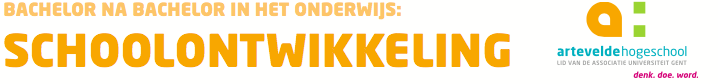 Tool voor schoolontwikkelaars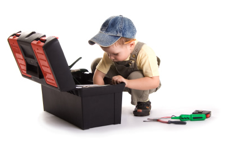 Mag ik je wat vragen?Stine Jensen/ Leo WentinkWat is het? Gereedschap voor een goed gesprek: 40 kaarten en een boek.Wie of wat heb je nodig? 
Teams (volwassenen)Wanneer kun je het gebruiken? *Begin v/e vergadering*Om een gesprek te starten/om een opening te maken.Wat levert het op? -Verbinding tussen elkaar-Elkaar beter leren kennen.Waar vind ik meer informatie? Gelijkwaardige doosjes: ontwikkel je talent www.coachkaarten.nl
